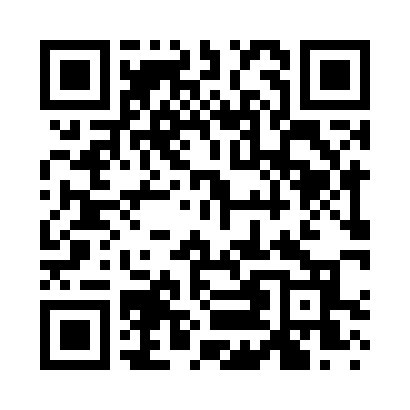 Prayer times for Bowie Corner, Missouri, USAMon 1 Jul 2024 - Wed 31 Jul 2024High Latitude Method: Angle Based RulePrayer Calculation Method: Islamic Society of North AmericaAsar Calculation Method: ShafiPrayer times provided by https://www.salahtimes.comDateDayFajrSunriseDhuhrAsrMaghribIsha1Mon4:195:471:044:548:219:492Tue4:205:471:044:548:219:493Wed4:205:481:044:548:219:484Thu4:215:481:054:558:219:485Fri4:225:491:054:558:209:486Sat4:225:491:054:558:209:477Sun4:235:501:054:558:209:478Mon4:245:511:054:558:209:469Tue4:255:511:054:558:199:4610Wed4:255:521:064:558:199:4511Thu4:265:521:064:558:199:4512Fri4:275:531:064:558:189:4413Sat4:285:541:064:558:189:4314Sun4:295:541:064:558:179:4315Mon4:305:551:064:568:179:4216Tue4:315:561:064:568:169:4117Wed4:325:561:064:568:169:4018Thu4:335:571:064:568:159:4019Fri4:345:581:064:558:159:3920Sat4:355:581:064:558:149:3821Sun4:365:591:074:558:139:3722Mon4:376:001:074:558:139:3623Tue4:386:011:074:558:129:3524Wed4:396:011:074:558:119:3425Thu4:406:021:074:558:119:3326Fri4:416:031:074:558:109:3227Sat4:426:041:074:558:099:3128Sun4:436:041:074:558:089:3029Mon4:446:051:064:548:079:2930Tue4:456:061:064:548:069:2731Wed4:466:071:064:548:069:26